Zajęcia rozwijające kreatywność  - Jeż z masy solnej. Wykonaj masę solną – 2 szklanki mąki, 1 szklanka soli i woda. Mieszaj, ugniataj, wałkuj masę. Na koniec stwórz jeża. Możesz go ozdobić jak na obrazkach 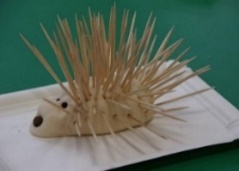 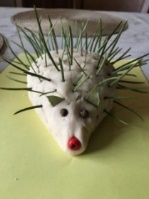 Zajęcia rozwijające kreatywność. Pokoloruj jeża według własnego pomysłu https://www.kolorowankionline.net/maly-jezReligia temat: Serce bez kamienia-łamiemy to co twardePrzed wydrukowaniem kart pracy proszę o ich powiększenie!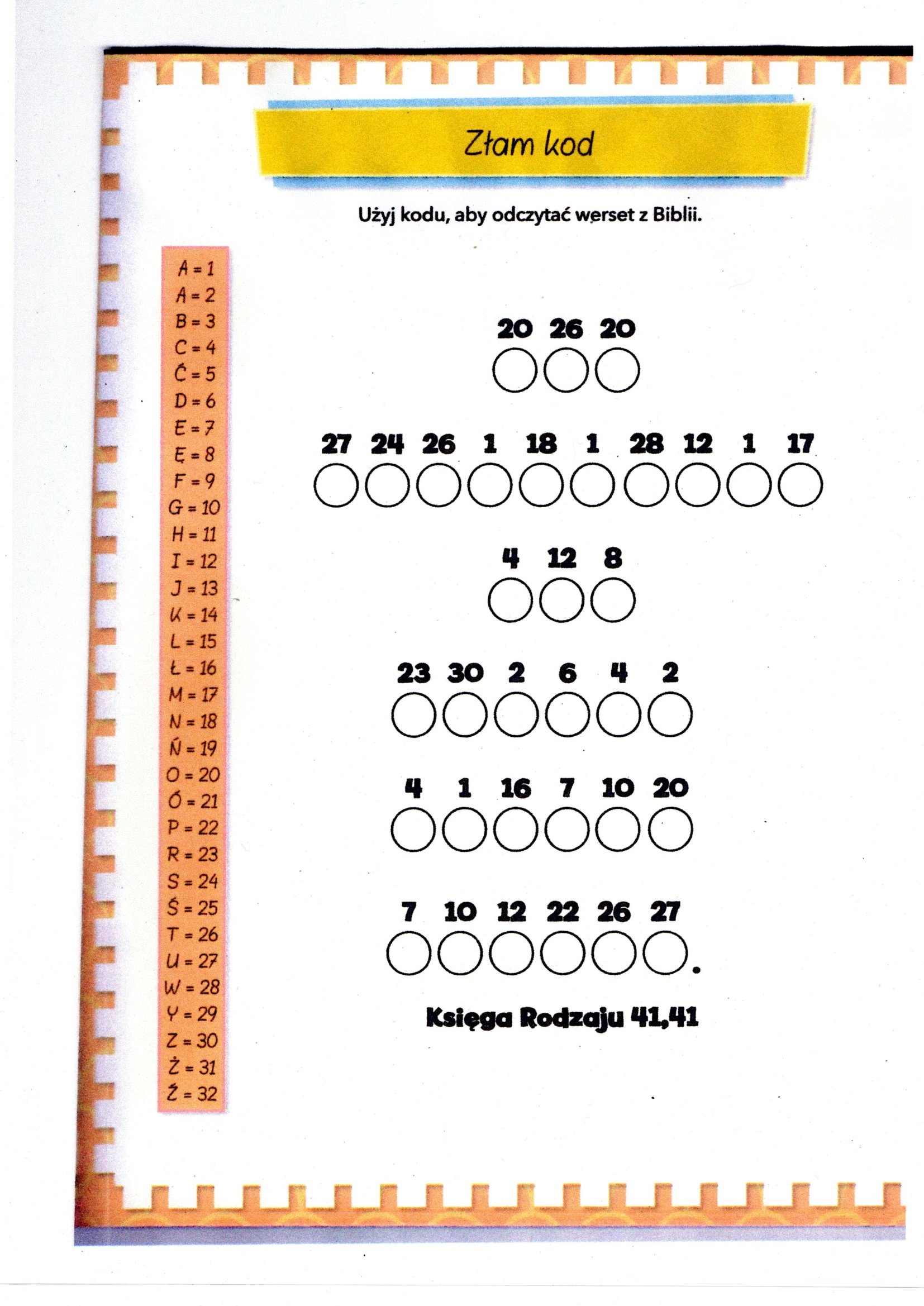 REWALIDACJA – p. A. Leciejewska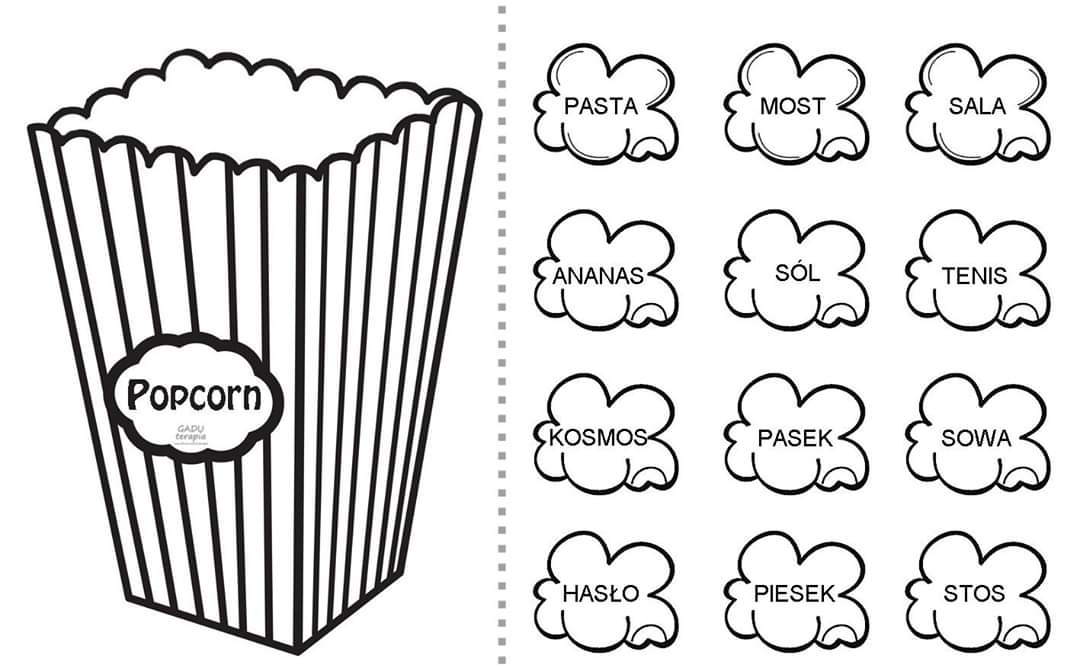 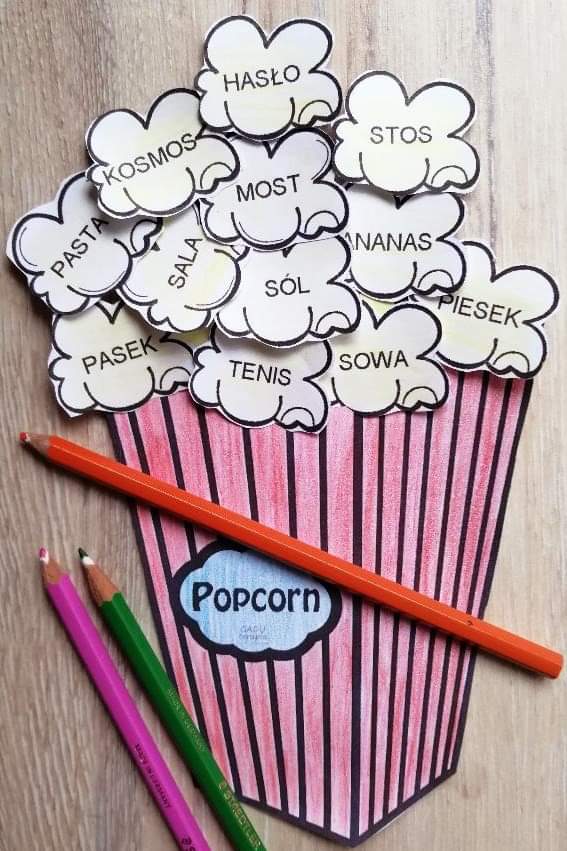 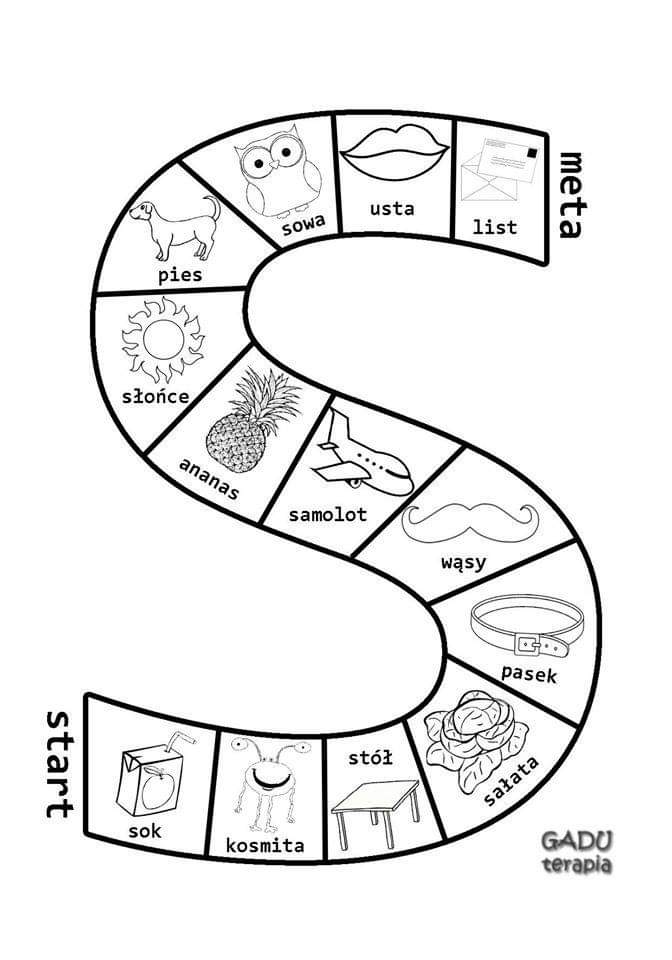 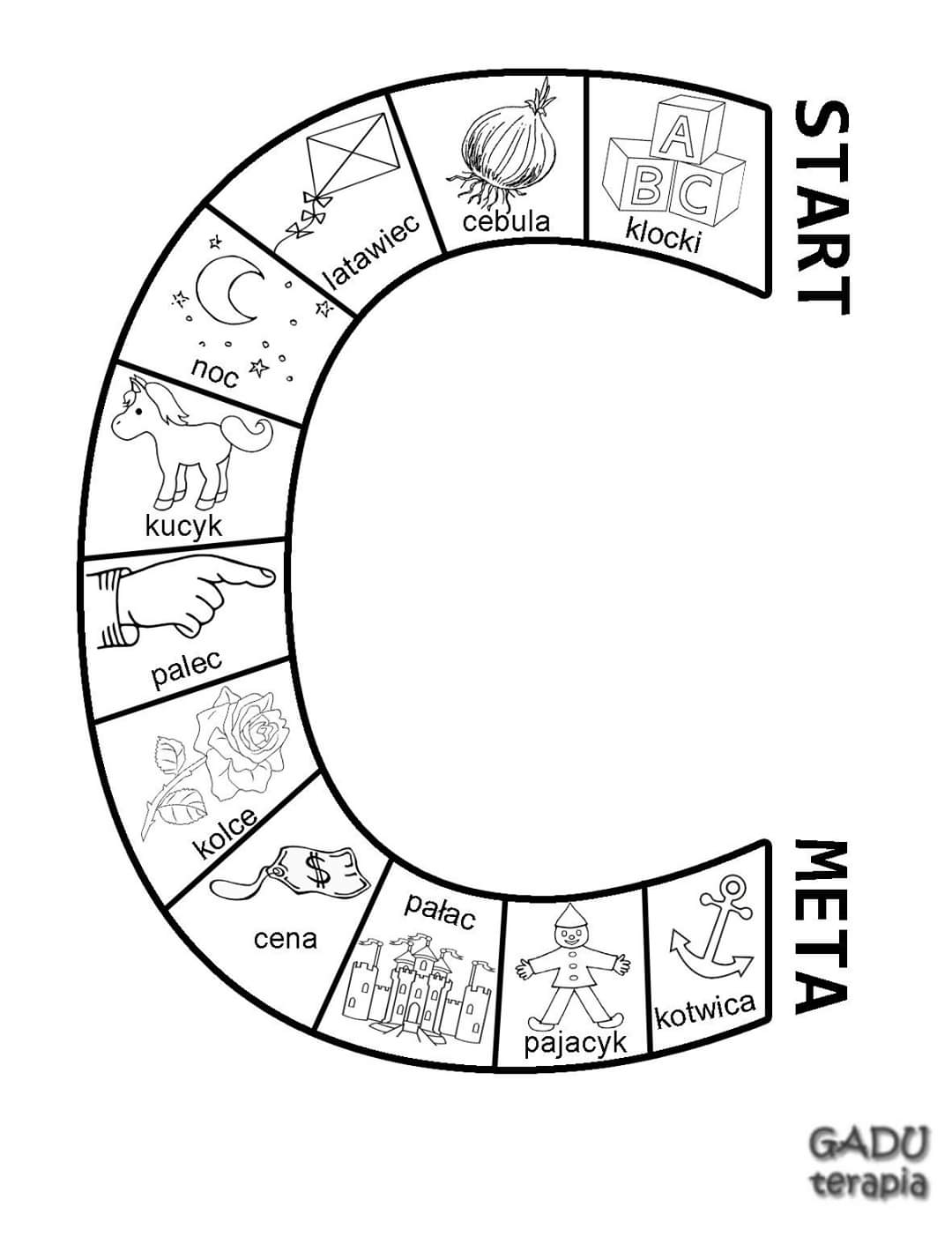 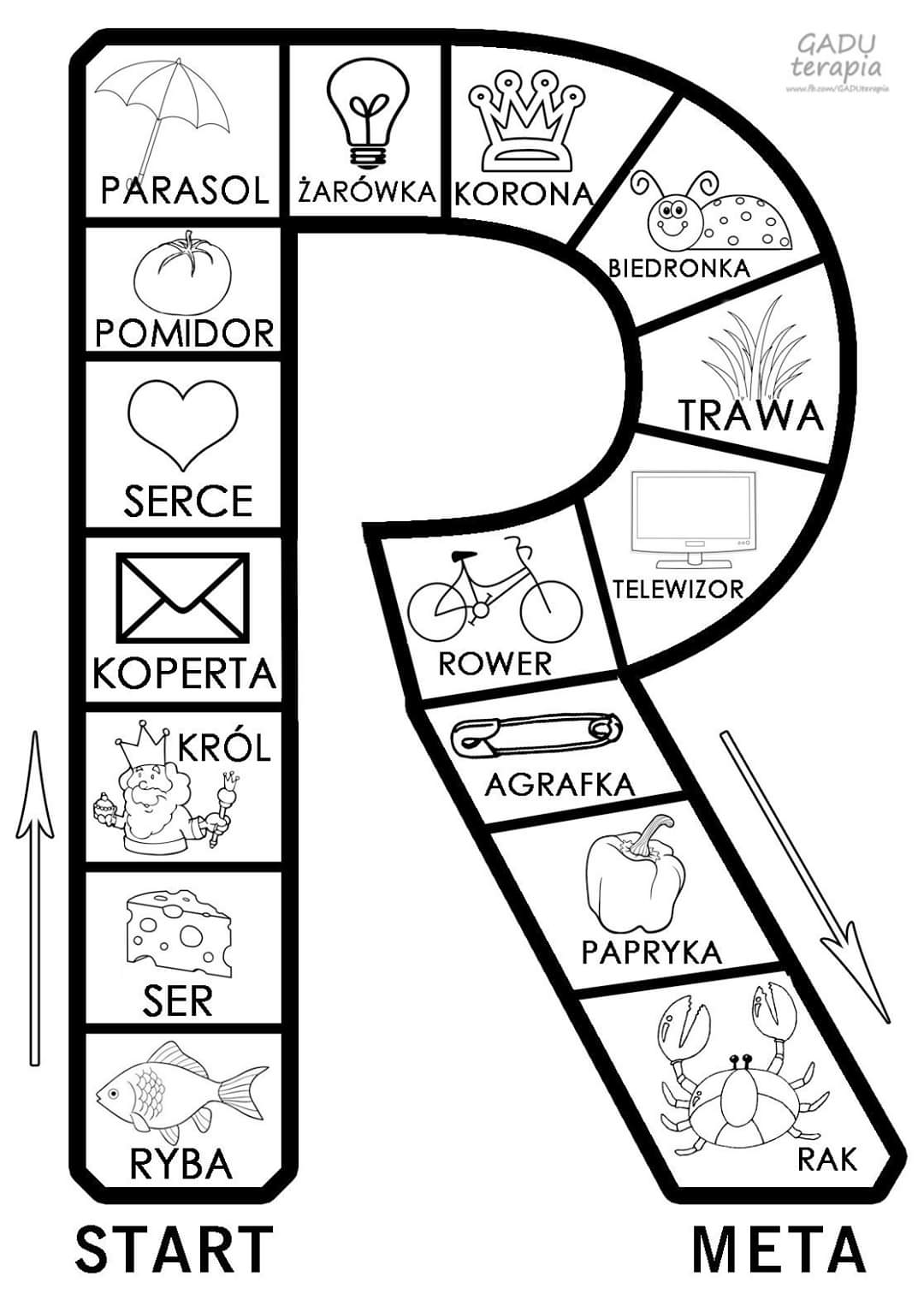   Rewalidacja – p. J. Antkowiak                                                                                                                     Temat: Wykonujemy papierową opaskę na głowę „Uśmiechnięty jelonek”Proszę wykonać opaskę na głowę wg wzoru na ilustracji.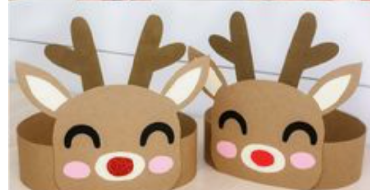 ZAJĘCIA ROZWIJAJĄCE KOMPETENCJE EMOCJONALNO – SPOŁECZNE - p. Edyta Sznycer  TEMAT : MOJE MARZENIA         ZADANIE: W DUŻYM WORKU NARYSUJ SWÓJ WYMARZONY PREZENT OD ŚW. MIKOŁAJA(zadanie dla Szymona i Wiesia)